Уважаемые родители!Просим Вас принять участие в оценке качества услуг Пермского края услуг посредством выше указанного портала по ссылке http://kontroluslug.permkrai.ru использованием QR-код  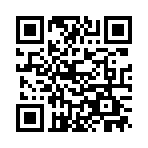 